肝炎ウイルス検査の重点勧奨（普及啓発）について１．重点勧奨対象への受検勧奨の取組について＜令和３年度までの取組＞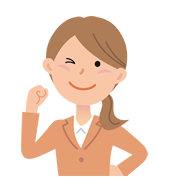 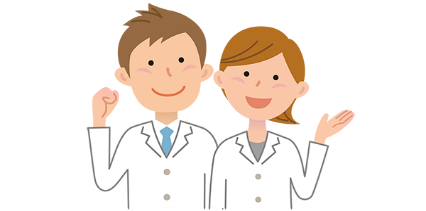 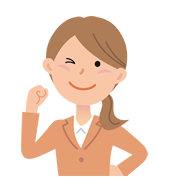 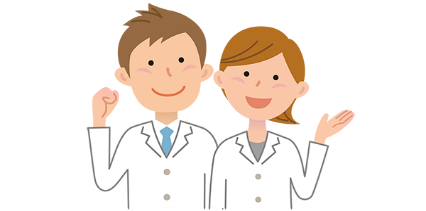 ○健康サポート薬局との連携による啓発健康サポート薬局に配置の肝炎医療コーディネーターがティッシュ等を用いた対面勧奨を実施。受検希望者に対し、委託医療機関を紹介。○アカカベ薬局との連携による啓発北河内地域にある店舗を中心にティッシュ等を用いた勧奨を実施。○患者団体による啓発地域での患者講義等でティッシュ等を用いた啓発を実施。＜令和４年度の取組(案)＞○医療機関と連携した啓発重点勧奨対象が多く通う診療科(例:眼科、整形外科等)にて、啓発資材を用いた対面勧奨を実施。委託医療機関以外に通う重点勧奨対象に対し、医療従事者から対面で、肝炎のリスクや検査の必要性を具体に示し説明を行うことで、効果的な受検勧奨を行うことが可能。○関係団体と連携した啓発・　拠点病院の主催する市民公開講座等のイベントにて、肝炎の基礎知識と肝炎ウイルス検査についての啓発動画等を用いて勧奨を行う。・　府医師会や市町村、保健所、患者団体等の関係団体を通じ、啓発資材や委託医療機関リストを用いた検査の案内を行う。＜啓発資材イメージ＞リーフレット　：　府実施及び市町村実施検査の内容を網羅。対象を限定せず、市町村の個別案内などにも同封でき、イベント等でも配布しやすいよう作成予定。ポスター　 　：　府の助成制度について紹介。専門・協力医療機関及び府内の病院、健康ポート薬局等に掲示し、対象者へ助成制度の周知徹底を図る。２．その他報告 ＜府保健所肝炎ウイルス検査について＞新型コロナで休止中の府保健所検査について、令和４年３月末での廃止が決定。引き続き委託医療機関にて検査を実施することから、府保健所は受検勧奨や委託機関の紹介を継続。